MUNICIPIUL TÂRGU MUREŞ  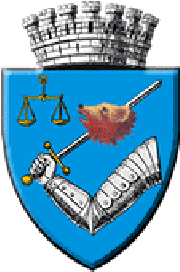 	Direcția Activităţi Social-Culturale, Patrimoniale și Comerciale 	 	 	Serviciul Activităţi Culturale, Sportive de Tineret şi Locativ 	 CENTRALIZATOR Cuprinzând propunerile de evaluare a proiectelor sportive sem.I -2023 Conform comisiei de evaluare și jurizareSoós  Zoltán- Primar                                       ______________Tamási Zsolt-József-Consilier local          _____________Berecki Sándor -Consilier local                 ______________Voicu Bogdan – Costin  -Consilier local     _____________Jakab István Attila – Consilier local            _____________Mureșan Adrian – Consiler local                 _____________Kelemen Atilla-Márton -Consilier local       _____________Papuc Sergiu-Vasile- Consilier local            _____________Crăciun Florin-Director Dir economic           ______________Blaga Zătreanu- Cosmin-Director DASCPC______________Marina Ciugudean-Șef serviciuSACSTL     ______________Nr. crt. Solicitant Solicitant Denumirea proiectului Pct. Propus Pct. Propus Suma propusă de comisie Conf. pctaj RON Suma propusă de comisie Conf. pctaj RON OBSERVAȚII 1. Asociația Clubul Sportiv OlympikusAsociația Clubul Sportiv OlympikusCupa Primăverii ediția a v-a pt.pers.cu dizabilități818136000360002.  CSU Târgu MureșCSU Târgu MureșCampionatul National de volei -Divizia A2 feminin51511131111131113.  CS Arena Tg MureșCS Arena Tg MureșParticip.la Competiții Interne și Internaț. -handbal fem.60601142851142854. Club Sportiv Ring BoxClub Sportiv Ring BoxParticip.la Camp.Naț. și Internaț.de box666636630366305. Asociația Club Sportiv GladiusAsociația Club Sportiv GladiusCompetiție Naț.de junioare fete -baschet767629351293516. Asociația Club Sportiv JuvenesAsociația Club Sportiv JuvenesParticip.sportivi secția motocross la niv.naț și internațional69691049361049367.  ACS Academica   TransilvaniaACS Academica   TransilvaniaLiga a 4-a Elite Retour-Camp.sezon 2022-2023 fotbal 646461975619758. ACS Mureș FlyACS Mureș FlyPregătire și particip.la Competiții Internaț.de zbor de distanță cu parapanta808012800128009. ACS Sky ZoneACS Sky ZonePregătire și particip.la salturi de tip Big Way Klatovy 2023, Cehia 6969212172121710. Club S. Gombos Marțial ArtsClub S. Gombos Marțial ArtsParticip.la Camp.Naț.de fotbal tenis-Cupa României Boromir67677370737011. ACS Târgu Mureș 1898-MarosvasarhelyiSport Egyesulet1898ACS Târgu Mureș 1898-MarosvasarhelyiSport Egyesulet1898Pregătire și particip.la campionatele naționale de fotbal737311900891190089  12.  12.Asoc.Club Vulturii TgMureșParticipare pe plan local și naț. comp.fotbalParticipare pe plan local și naț. comp.fotbal     59     59     5988513. 13. Asociația Clubul Sportiv Gladius Competiție Naț.de juniori baieți-baschetCompetiție Naț.de juniori baieți-baschet76762935114.  14.  ACS Ladies Tg Mureș Pregătire și participare în campionatele naționale de fotbal fem.Pregătire și participare în campionatele naționale de fotbal fem.595913629015. 15. Asociația Sport Club Lucky Dragons Pregătire și participare la campionatele Naț.de juniori baschetPregătire și participare la campionatele Naț.de juniori baschet58583202716. 16. CSU Târgu Mureș Participare la Campionatul Național și Internațional de ciclism XCO, XCM Participare la Campionatul Național și Internațional de ciclism XCO, XCM 626211124217. 17. Asociația Club Sportiv Mobility Plus Pregătire și participare competiții triatlon, maraton, ciclism și înot Pregătire și participare competiții triatlon, maraton, ciclism și înot 59591327518. 18. Asociația Sport Club Dimas Participare la Campionatele Naționale  de judo Participare la Campionatele Naționale  de judo 67671474019. 19. Asociația Fotbal Club ASA Tg Mureș Organizare de sesiuni centralizate de preg.fotbal cu echipe de seniori și junioriOrganizare de sesiuni centralizate de preg.fotbal cu echipe de seniori și juniori63637500320. 20. Asociația Club Fair Play Tg Mureș Participare în competiții grupele U13 și U11fotbalParticipare în competiții grupele U13 și U11fotbal40402389221. 21. ACS ÎnainteSport din scaun cu rotile-ed.a II-aSport din scaun cu rotile-ed.a II-a60603220022. 22. Asociația Sport Club Lucky Dragons Pregătire și participare la Campionatele Naționale de juniori baschet Pregătire și participare la Campionatele Naționale de juniori baschet 63633480323. 23. CS Arena Tg Mureș Participare la Camp.Divizionar A liga a II-a fem.și Compet.Internaționale-handbal Participare la Camp.Divizionar A liga a II-a fem.și Compet.Internaționale-handbal 585826315724. 24. Asociația Club Sportiv Taekwondo Revolution Echipament compet.electronic în discip.olimpică Taekwondo WTEchipament compet.electronic în discip.olimpică Taekwondo WT69693726025. 25. BC SIRIUS Participarea echipei U 13 fem.la Campionatul Național de baschet junioare Participarea echipei U 13 fem.la Campionatul Național de baschet junioare 72722473926. 26. Asociația Club Sportiv Torpi Ms Particip.la turneele naț.și internaț.de teqballParticip.la turneele naț.și internaț.de teqball59592582827. 27. Asociația Club Sportiv Helios Camp.Național Liga Română-openuri Internaț.-ARTSCamp.Național Liga Română-openuri Internaț.-ARTS62621363328. 28. Club SportivMureșulCamp.Național de canotajCamp.Național de canotaj75753246529. 29. Club Sportiv TorpiMsTurneu înot sincron Turneu înot sincron 85854292530. 30. Club Sportiv TorpiMsParticipare Campionatul Național-atletism Participare Campionatul Național-atletism 77772545231. 31. Club SportivMureșulPregătire și participare la Camp.Naț.de natațiePregătire și participare la Camp.Naț.de natație7272140432. 32. Club SportivMureșul Pregătire și participare la Camp.Naț.și Internaționale-lupte libere Pregătire și participare la Camp.Naț.și Internaționale-lupte libere78783836433. 33. Club SportivMureșulParticipare sportivi secția arte marțiale la Camp. Național și European de Wushu  Participare sportivi secția arte marțiale la Camp. Național și European de Wushu  75751919534. 34. Asociația Club Sportiv Torpi MsParticipare la Campionatul Național a echip. de volei,minivoleiParticipare la Campionatul Național a echip. de volei,minivolei59592802535. 35. Club SportivMureșulParticipare la Campionatul național și internațional de ciclism Participare la Campionatul național și internațional de ciclism 7979900636. 36. ACS Atletic TgMureșLiga a IVa Elite Retour Liga a IVa Elite Retour 535323505537. 37. Club Sportiv TorpiMsParticiparea la turnee de tenis Participarea la turnee de tenis 7171770338. 38. ACS PegasusPregătire și participare echipe de juniori în competiții naționale și internaționale -handbalPregătire și participare echipe de juniori în competiții naționale și internaționale -handbal56568477239. 39. ACS JuvenesParticipare competiții, cantonam. -karate wukfParticipare competiții, cantonam. -karate wukf69697205340. 40. Asoc.GROWTH Reaktor-Reactorul decreștereMureș Streetball ChallengeMureș Streetball Challenge78781013641. 41. Club Sportiv Body Builders LactaPregătire pentru participarea la competiții interne și internaționalePregătire pentru participarea la competiții interne și internaționale71711988042. 42. Club SportivMureșulPromovarea junirilor în circuitul European și mondial -patinajPromovarea junirilor în circuitul European și mondial -patinaj69692280143. 43. Asociația Club Sportiv JaguarAcademy MureșStagiul National Regional și TAEKWON-DO Kids -SibiuStagiul National Regional și TAEKWON-DO Kids -Sibiu76761313244. 44. Asociația Club Sportiv JaguarAcademy MureșCamp.Naț.de TAEKWON-DO Camp.Naț.de TAEKWON-DO 80801195245.45.Asociația Club Sportiv Tiger Budo Particip.clubului secția karate Kyokushin la stagii naț.si internaționale Particip.clubului secția karate Kyokushin la stagii naț.si internaționale84846817046.46.Asociația Club Sportiv OrienterCampionat Naț.de Sprint Urban et.4Campionat Naț.de Sprint Urban et.47070465547.47.C.S.UniversitarCSU in scoalăCSU in scoală69691350048.48.Asociația VICOPregătire și participare la concurs triatlonPregătire și participare la concurs triatlon7070600049.49.Asociația Club Sportiv Taekwondo Revolution Tabara de pregătire sp.Revolution Winter Camp 2023Tabara de pregătire sp.Revolution Winter Camp 202372723144950.50.Asoc.Sp.Club Sportiv Rovin Training AcademyCamp.European de Fu Jitsu categ.U16-U18-U21Camp.European de Fu Jitsu categ.U16-U18-U2162621468151.51.ACS Partizan Polo Team Tg Mureș Camp.Naț.de copii și juniori-poloCamp.Naț.de copii și juniori-polo696915077652.52.ACS Iris MureșCupa Iris la șahCupa Iris la șah6868522053.53.Asociația Club Sportiv OrienterConcurs de inițiere în orientareConcurs de inițiere în orientare7676180054.54.Asociația Club Sportiv Mureș MonstersPromovarea fotbalului american Promovarea fotbalului american 71717847055.55.Asociația Sp. Master Ski & Bike ClubCamp. Naț.de cros duatlon și cros triatlonCamp. Naț.de cros duatlon și cros triatlon6868       2924056.56.Asociația Club Sportiv MSEPregătire și particip.la campionate și turnee de fotbalPregătire și particip.la campionate și turnee de fotbal595918526057.57.Club Sportiv Torpi MsSprijinirea echipei de minifotbal OLD BOYS în camp.de minifotbalSprijinirea echipei de minifotbal OLD BOYS în camp.de minifotbal77771200058.58.ACS Rugby MureșSuper 5 Rugby AmatoriSuper 5 Rugby Amatori76761593659.59.Asociația Outdoor ExperienceTabără de schi și snowboard Outdoor ExperienceTabără de schi și snowboard Outdoor Experience77771076060.60.ACS JuvenesOlimpiada Juvenes fotbal,șah,tir cu arcul și karateOlimpiada Juvenes fotbal,șah,tir cu arcul și karate828213968061.61.BC Sirius Cupa României baschet fem. 3x3Cupa României baschet fem. 3x3585816541862.62.ACS JuvenesPion Campion- Pion Campion Junior -șahPion Campion- Pion Campion Junior -șah58583126963.63.Club Sportiv MureșulCamp.Naț.U16 feminin-baschetCamp.Naț.U16 feminin-baschet69691443364.64.CS ElectromureșParticip.echipelor de popice fem.și masc.în compet.naționale Particip.echipelor de popice fem.și masc.în compet.naționale 70707224065.65.Asociația Outdoor ExperienceConcurs de cățărat pt.copii și adulțiConcurs de cățărat pt.copii și adulți6262430066.66.Asoc.Sp.Club Sportiv Rovin Training AcademyCupa Rovin-arte marțialeCupa Rovin-arte marțiale4141522067.67.ACS Iris MureșCupa Maris la popice-turneu internaționalCupa Maris la popice-turneu internațional    82    8213500TOTAL 4.403.386Proiecte respinse 1. 1. ACS Arcașii Mureșului Drumul strămoșilor -Drumul vânătorilorDrumul strămoșilor -Drumul vânătorilorDESCALIFICAT-lipsă contribuție proprie de minim 10%)